ATTESTATION SUR L’HONNEUR D’ACCESSIBILITÉ 2023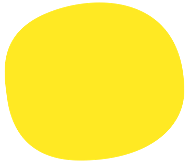 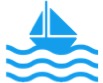 Port de plaisanceNOM DU PORT DE PLAISANCE CANDIDAT :Je soussigné(e) Agissant en qualité de Atteste sur l’honneur que le port de plaisance ………………………………………. est accessible à toutes les personnes à mobilité réduite, conformément avec la règlementation en vigueur.Fait à  Le Cachet et signature